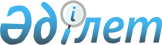 О бюджете сельских округов Мойынкумского района на 2018 – 2020 годыРешение Мойынкумского районного маслихата Жамбылской области от 25 декабря 2017 года № 20-2. Зарегистрировано Департаментом юстиции Жамбылской области 27 декабря 2017 года № 3658.
      Примечание РЦПИ.

      В тексте документа сохранена пунктуация и орфография оригинала.
      В соответствии со статьей 9-1 Бюджетного кодекса Республики Казахстан от 4 декабря 2008 года, статьей 6 Закона Республики Казахстан "О местном государственном управлении и самоуправлении в Республике Казахстан" от 23 января 2001 года, районный маслихат РЕШИЛ:
      1. Утвердить бюджет сельских округов на 2018-2020 годы согласно приложениям 1, 2, 3, 4, 5, 6, 7, 8, 9, 10, 11, 12 в том числе на 2018 год в следующих объемах:
      По Мойынкумскому сельскому округу:
      1) доходы – 171 495 тысяч тенге, в том числе:
      налоговые поступления – 19 564 тысяч тенге;
      неналоговые поступления – 27 852 тысяч тенге;
      поступления от продажи основного капитала – 27 852 тысяч тенге;
      поступления трансфертов – 124 079 тысяч тенге;
      2) затраты – 171 495 тысяч тенге;
      3) чистое бюджетное кредитование - 0 тысяч тенге, в том числе:
      бюджетные кредиты - 0 тысяч тенге;
      погашение бюджетных кредитов - 0тысяч тенге;
      4) сальдо по операциям с финансовыми активами - 0 тысяч тенге, в том числе:
      приобретение финансовых активов - 0 тысяч тенге;
      поступления от продажи финансовых активов государства - 0 тысяч тенге;
      5) дефицит (профицит) бюджета – 0 тысяч тенге;
      6) финансирование дефицита (использование профицита) бюджета - 0 тысяч тенге, в том числе:
      поступление займов – 0 тысяч тенге;
      погашение займов – 0 тысяч тенге;
      используемые остатки бюджетных средств - 0 тысяч тенге.
      используемые остатки бюджетных средств - 0 тысяч тенге.
      По Берликскому сельскому округу:
      1) доходы – 74 235 тысяч тенге, в том числе:
      налоговые поступления - 4 442 тысяч тенге;
      неналоговые поступления - 1 977 тысяч тенге;
      поступления от продажи основного капитала - 1 977 тысяч тенге;
      поступления трансфертов – 67 816 тысяч тенге;
      2) затраты – 74 235 тысяч тенге;
      3) чистое бюджетное кредитование - 0 тысяч тенге, в том числе:
      бюджетные кредиты - 0 тысяч тенге;
      погашение бюджетных кредитов – 0 тысяч тенге;
      4) сальдо по операциям с финансовыми активами - 0 тысяч тенге, в том числе:
      приобретение финансовых активов - 0 тысяч тенге;
      поступления от продажи финансовых активов государства - 0 тысяч тенге;
      5) дефицит (профицит) бюджета – 0 тысяч тенге;
      6) финансирование дефицита (использование профицита) бюджета - 0 тысяч тенге, в том числе:
      поступление займов – 0 тысяч тенге;
      погашение займов – 0 тысяч тенге;
      используемые остатки бюджетных средств - 0 тысяч тенге.
      По Кенесскому сельскому округу:
      1) доходы– 52 642 тысяч тенге, в том числе:
      налоговые поступления - 3 222 тысяч тенге;
      неналоговые поступления - 470 тысяч тенге;
      поступления от продажи основного капитала - 470 тысяч тенге;
      поступления трансфертов – 48 950 тысяч тенге;
      2) затраты – 52 642 тысяч тенге;
      3) чистое бюджетное кредитование - 0 тысяч тенге, в том числе:
      бюджетные кредиты - 0 тысяч тенге;
      погашение бюджетных кредитов – 0 тысяч тенге;
      4) сальдо по операциям с финансовыми активами - 0 тысяч тенге, в том числе:
      приобретение финансовых активов - 0 тысяч тенге;
      поступления от продажи финансовых активов государства - 0 тысяч тенге;
      5) дефицит (профицит) бюджета – 0 тысяч тенге;
      6) финансирование дефицита (использование профицита) бюджета - 0 тысяч тенге, в том числе:
      поступление займов – 0 тысяч тенге;
      погашение займов – 0 тысяч тенге;
      используемые остатки бюджетных средств - 0 тысяч тенге.
      По Шыганакскому сельскому округу:
      1) доходы – 80 342 тысяч тенге, в том числе:
      налоговые поступления – 5 170 тысяч тенге;
      неналоговые поступления - 3 203 тысяч тенге;
      поступления от продажи основного капитала - 3 203 тысяч тенге;
      поступления трансфертов – 71 969 тысяч тенге;
      2) затраты – 80 342 тысяч тенге;
      3) чистое бюджетное кредитование - 0 тысяч тенге, в том числе:
      бюджетные кредиты - 0 тысяч тенге;
      погашение бюджетных кредитов – 0 тысяч тенге;
      4) сальдо по операциям с финансовыми активами - 0 тысяч тенге, в том числе:
      приобретение финансовых активов - 0 тысяч тенге;
      поступления от продажи финансовых активов государства - 0 тысяч тенге;
      5) дефицит (профицит) бюджета – 0 тысяч тенге;
      6) финансирование дефицита (использование профицита) бюджета - 0 тысяч тенге, в том числе:
      поступление займов – 0 тысяч тенге;
      погашение займов – 0 тысяч тенге;
      используемые остатки бюджетных средств - 0 тысяч тенге.
      Сноска. Пункт 1 с изменениями, внесенными решениями Мойынкумского районного маслихата Жамбылской области от 26.03.2018 № 24-3 (вводится в действие с 01.01.2018); от 28.05.2018 № 26-2 (вводится в действие с 01.01.2018); от 17.09.2018 № 29-2 (вводится в действие с 01.01.2018); от 30.11.2018 № 33-2 (вводится в действие с 01.01.2018).


      2. Установить объем субвенции передаваемые из районного бюджета в бюджет сельских округов на 2018 год в сумме 95 085 тысяч тенге, в том числе:
      Мойынкумскому сельскому округу - 27 992 тысяч тенге;
      Берликскому сельскому округу - 23 885 тысяч тенге;
      Кенесскому сельскому округу – 17 624 тысяч тенге;
      Шыганакскому сельскому округу - 22 224 тысяч тенге.
      3. В соответствии со статьей 18 Закона Республики Казахстан от 8 июля 2005 года "О государственном регулировании развития агропромышленного комплекса и сельских территорий" на 2018-2020 годы предусмотреть средства на выплату надбавки к заработной плате специалистам государственных учреждений и организаций здравоохранения, социального обеспечения, образования, культуры, спорта и ветеринарии финансируемые из районного бюджета, работающих в сельских населенных пунктах в размере двадцати пяти процентов от оклада и тарифных ставок по сравнению со ставками специалистов, занимающиеся этими видами деятельности в городских условиях.
      4. Не предусмотрен перечень бюджетных программ, не подлежащих секвестру в процессе исполнения местного бюджета на 2018 год.
      5. В бюджете сельских округов на 2018 год предусмотреть суммы целевых текущих трансфертов за счет средств районного бюджета.
      6. Не предусмотрены бюджетные программы развития направленных на реализацию бюджетных инвестиционных проектов.
      7. Контроль за исполнением данного решения и публикацию на интернет-ресурсе возложить на постоянную комиссию районного маслихата по экономическому развитию региона, бюджету и местным налогам, отрасли промышленности, развитию сельского хозяйства и отраслей предпринимательства, территориальному строительству, по рассмотрению проектов по покупке земельных участков, по защите окружающей среды.
      8. Настоящее решение вступает в силу со дня государственной регистрации в органах юстиции и вводится в действие с 1 января 2018 года.  Бюджет Мойынкумского сельского округа на 2018 год
      Сноска. Приложение 1 – в редакции решения Мойынкумского районного маслихата Жамбылской области от 30.11.2018 № 33-2 (вводится в действие с 01.01.2018). Бюджет Мойынкумского сельского округа на 2019 год Бюджет Мойынкумского сельского округа на 2020 год Бюджет Берликского сельского округа на 2018 год
      Сноска. Приложение 4 – в редакции решения Мойынкумского районного маслихата Жамбылской области от 30.11.2018 № 33-2 (вводится в действие с 01.01.2018). Бюджет Берликского сельского округа на 2019 год Бюджет Берликского сельского округа на 2020 год Бюджет Кенесского сельского округа на 2018 год
      Сноска. Приложение 7 – в редакции решения Мойынкумского районного маслихата Жамбылской области от 30.11.2018 № 33-2 (вводится в действие с 01.01.2018). Бюджет Кенесского сельского округа на 2019 год Бюджет Кенесского сельского округа на 2020 год Бюджет Шыганакского сельского округа на 2018 год
      Сноска. Приложение 10 – в редакции решения Мойынкумского районного маслихата Жамбылской области от 30.11.2018 № 33-2 (вводится в действие с 01.01.2018). Бюджет Шыганакского сельского округа на 2019 год Бюджет Шыганакского сельского округа на 2020 год
					© 2012. РГП на ПХВ «Институт законодательства и правовой информации Республики Казахстан» Министерства юстиции Республики Казахстан
				
      Председатель сессии 

Секретарь

      районного маслихата 

районного маслихата

      Б. Исабеков 

Ш. Исабеков
Приложение 1 к решению
Мойынкумского районного маслихата
№20-2 от 25 декабря 2017 года
Категория 
Категория 
Категория 
Категория 
Сумма, тысяч тенге
Класс
Класс
Класс
Сумма, тысяч тенге
Подкласс
Подкласс
Подкласс
Наименование доходов
Наименование доходов
1
2
3
4
5
1. ДОХОДЫ
171495
1
Налоговые поступления
19564
01
Подоходный налог
4063
2
Индивидуальный подоходный налог
4063
04
Hалоги на собственность
15501
1
Налоги на имущество
157
3
Земельный налог
866
4
Налог на транспортные средства
14478
2
Hеналоговые поступления
27852
06
Прочие неналоговые поступления
27852
1
Прочие неналоговые поступления
27852
 4
Поступление трансфертов
124079
 02
Трансферты из вышестояших органов государственного управления
124079
3
Трансферты из районного (города областного значения) бюджета
124079
Функциональная группа
Функциональная группа
Функциональная группа
Функциональная группа
Сумма, тысяч тенге
Администратор бюджетных программ
Администратор бюджетных программ
Администратор бюджетных программ
Сумма, тысяч тенге
Программа 
Программа 
Сумма, тысяч тенге
Наименование
Сумма, тысяч тенге
1
2
3
4
5
2. РАСХОДЫ
171495
01
Государственные услуги общего характера
33657
124
Аппарат акима города районного значения, села, поселка, сельского округа
33657
001
Услуги по обеспечению деятельности акима города районного значения, села, поселка, сельского округа
31445
022
Капитальные расходы государственного органа
2212
04
Образование
107465
124
Аппарат акима города районного значения, села, поселка, сельского округа
107465
004
Дошкольное воспитание и обучение и организация медицинского обслуживания в организациях дошкольного воспитания и обучения
107465
07
Жилищно-коммунальное хозяйство
15155
124
Аппарат акима города районного значения, села, поселка, сельского округа
15155
008
Освещение улиц в населенных пунктах
10237
009
Обеспечение санитарии населенных пунктов
200
011
Благоустройство и озеленение населенных пунктов
4718
13
Прочие
15218
124
Аппарат акима города районного значения, села, поселка, сельского округа
15218
040
Реализация мероприятий для решения вопросов обустройства населенных пунктов в реализацию мер по содействию экономическому развитию регионов в рамках Программы развития регионов до 2020 года
15218
3.Чистое бюджетное кредитование
0
Бюджетные кредиты
0
Погашение бюджетных кредитов
0
4.Сальдо по операциям с финансовыми активами
0
Приобретение финансовых активов
0
Поступления от продажи финансовых активов государства
0
5. Дефицит (профицит) бюджета
0
6. Финансирование дефицита (использование профицита) бюджета
0
Поступление займов
0
Погашение займов
0
Используемые остатки бюджетных средств
0Приложение 2 к решению
Мойынкумского районного маслихата
№ 20-2 от 25 декабря 2017 года
Категория
Категория
Категория
Категория
Сумма, тысяч тенге
Класс
Класс
Класс
Сумма, тысяч тенге
Подкласс
Подкласс
Наименование доходов
1
2
3
4
5
1. ДОХОДЫ
48061
1
Налоговые поступления
18716
01
Подоходный налог
4267
2
Индивидуальный подоходный налог
4267
04
Hалоги на собственность
14449
1
Налоги на имущество
178
3
Земельный налог
1138
4
Налог на транспортные средства
13133
4
Поступление трансфертов
29345
02
Трансферты из вышестояших органов государственного управления
29345
3
Трансферты из районного (города областного значения) бюджета
29345
Функциональная группа
Функциональная группа
Функциональная группа
Функциональная группа
Сумма, тысяч тенге
Администратор бюджетных программ
Администратор бюджетных программ
Администратор бюджетных программ
Сумма, тысяч тенге
Программа
Программа
Наименование
1
2
3
4
5
2. РАСХОДЫ
48061
01
Государственные услуги общего характера
27711
124
Аппарат акима города районного значения, села, поселка, сельского округа
27711
001
Услуги по обеспечению деятельности акима города районного значения, села, поселка, сельского округа
27461
022
Капитальные расходы государственного органа
250
06
Социальная помощь и социальное обеспечение
3650
124
Аппарат акима города районного значения, села, поселка, сельского округа
3650
003
Оказание социальной помощи нуждающимся гражданам на дому
3650
07
Жилищно-коммунальное хозяйство
6500
124
Аппарат акима города районного значения, села, поселка, сельского округа
6500
008
Освещение улиц в населенных пунктах
6500
009
Обеспечение санитарии населенных пунктов
13
Прочие
10200
124
Аппарат акима города районного значения, села, поселка, сельского округа
10200
040
Реализация мероприятий для решения вопросов обустройства населенных пунктов в реализацию мер по содействию экономическому развитию регионов в рамках Программы развития регионов до 2020 года
10200
3. Чистое бюджетное кредитование
0
Бюджетные кредиты
0
Погашение бюджетных кредитов
0
4. Сальдо по операциям с финансовыми активами
0
Приобретение финансовых активов
0
Поступления от продажи финансовых активов государства
0
5. Дефицит (профицит) бюджета
0
6. Финансирование дефицита (использование профицита) бюджета
0
Поступление займов
0
Погашение займов
0
Используемые остатки бюджетных средств
0Приложение 3 к решению
Мойынкумского районного маслихата
№ 20-2 от 25 декабря 2017 года
Категория
Категория
Категория
Категория
Категория
Сумма, тысяч тенге
Класс
Класс
Класс
Класс
Сумма, тысяч тенге
Подкласс
Подкласс
Подкласс
Наименование доходов
1
2
3
4
4
5
1. ДОХОДЫ
1. ДОХОДЫ
19523
1
Налоговые поступления
Налоговые поступления
19523
01
Подоходный налог
Подоходный налог
4285
2
Индивидуальный подоходный налог
Индивидуальный подоходный налог
4285
04
Hалоги на собственность
Hалоги на собственность
15238
1
Налоги на имущество
Налоги на имущество
178
3
Земельный налог
Земельный налог
1138
4
Налог на транспортные средства
Налог на транспортные средства
13922
4
Поступление трансфертов
Поступление трансфертов
0
02
Трансферты из вышестояших органов государственного управления
Трансферты из вышестояших органов государственного управления
0
3
Трансферты из районного (города областного значения) бюджета
Трансферты из районного (города областного значения) бюджета
0
Функциональная группа
Функциональная группа
Функциональная группа
Функциональная группа
Сумма, тысяч тенге
Администратор бюджетных программ
Администратор бюджетных программ
Администратор бюджетных программ
Сумма, тысяч тенге
Программа
Программа
Сумма, тысяч тенге
Наименование
Сумма, тысяч тенге
1
2
3
4
5
2. РАСХОДЫ
47029
01
Государственные услуги общего характера
27459
124
Аппарат акима города районного значения, села, поселка, сельского округа
27459
001
Услуги по обеспечению деятельности акима города районного значения, села, поселка, сельского округа
27179
022
Капитальные расходы государственного органа
280
06
Социальная помощь и социальное обеспечение
3670
124
Аппарат акима города районного значения, села, поселка, сельского округа
3670
003
Оказание социальной помощи нуждающимся гражданам на дому
3670
07
Жилищно-коммунальное хозяйство
6500
124
Аппарат акима города районного значения, села, поселка, сельского округа
6500
008
Освещение улиц в населенных пунктах
6500
009
Обеспечение санитарии населенных пунктов
13
Прочие
9400
124
Аппарат акима города районного значения, села, поселка, сельского округа
9400
040
Реализация мероприятий для решения вопросов обустройства населенных пунктов в реализацию мер по содействию экономическому развитию регионов в рамках Программы развития регионов до 2020 года
9400
3. Чистое бюджетное кредитование
0
Бюджетные кредиты
0
Погашение бюджетных кредитов
0
4. Сальдо по операциям с финансовыми активами
0
Приобретение финансовых активов
0
Поступления от продажи финансовых активов государства
0
5. Дефицит (профицит) бюджета
-27506
6. Финансирование дефицита (использование профицита) бюджета
0
Поступление займов
0
Погашение займов
0
Используемые остатки бюджетных средств
0Приложение 4 к решению
Мойынкумского районного маслихата
№ 20-2 от 25 декабря 2017 года
Категория 
Категория 
Категория 
Категория 
Сумма, тысяч тенге
Класс
Класс
Класс
Сумма, тысяч тенге
Подкласс
Подкласс
Подкласс
Наименование доходов
Наименование доходов
1
2
3
4
5
1. ДОХОДЫ
74235
1
Налоговые поступления
4442
01
Подоходный налог
206
2
Индивидуальный подоходный налог
206
04
Hалоги на собственность
4236
1
Налоги на имущество
22
3
Земельный налог
253
4
Налог на транспортные средства
3961
2
Hеналоговые поступления
1977
06
Прочие неналоговые поступления
1977
1
Прочие неналоговые поступления
1977
 4
Поступление трансфертов
67816
 02
Трансферты из вышестояших органов государственного управления
67816
3
Трансферты из районного (города областного значения) бюджета
67816
Функциональная группа
Функциональная группа
Функциональная группа
Функциональная группа
Сумма, тысяч тенге
Администратор бюджетных программ
Администратор бюджетных программ
Администратор бюджетных программ
Сумма, тысяч тенге
Программа 
Программа 
Сумма, тысяч тенге
Наименование
Сумма, тысяч тенге
1
2
3
4
5
2. РАСХОДЫ
74235
01
Государственные услуги общего характера
23391
124
Аппарат акима города районного значения, села, поселка, сельского округа
23391
001
Услуги по обеспечению деятельности акима города районного значения, села, поселка, сельского округа
22337
022
Капитальные расходы государственного органа
1054
04
Образование
43290
124
Аппарат акима города районного значения, села, поселка, сельского округа
43290
004
Дошкольное воспитание и обучение и организация медицинского обслуживания в организациях дошкольного воспитания и обучения
43290
07
Жилищно-коммунальное хозяйство
4673
124
Аппарат акима города районного значения, села, поселка, сельского округа
4673
008
Освещение улиц в населенных пунктах
4217
009
Обеспечение санитарии населенных пунктов
216
011
Благоустройство и озеленение населенных пунктов
240
13
Прочие
2881
124
Аппарат акима города районного значения, села, поселка, сельского округа
2881
040
Реализация мероприятий для решения вопросов обустройства населенных пунктов в реализацию мер по содействию экономическому развитию регионов в рамках Программы развития регионов до 2020 года
2881
3.Чистое бюджетное кредитование
0
Бюджетные кредиты
0
Погашение бюджетных кредитов
0
4.Сальдо по операциям с финансовыми активами
0
Приобретение финансовых активов
0
Поступления от продажи финансовых активов государства
0
5. Дефицит (профицит) бюджета
0
6. Финансирование дефицита (использование профицита) бюджета
0
Поступление займов
0
Погашение займов
0
Используемые остатки бюджетных средств
0Приложение 5 к решению
Мойынкумского районного маслихата
№ 20-2 от 25 декабря 2017 года
Категория
Категория
Категория
Категория
Сумма, тысяч тенге
Класс
Класс
Класс
Сумма, тысяч тенге
Подкласс
Подкласс
Наименование доходов
1
2
3
4
5
1. ДОХОДЫ
29775
1
Налоговые поступления
4735
01
Подоходный налог
233
2
Индивидуальный подоходный налог
233
04
Hалоги на собственность
4502
1
Налоги на имущество
36
3
Земельный налог
324
4
Налог на транспортные средства
4142
4
Поступление трансфертов
25040
02
Трансферты из вышестояших органов государственного управления
25040
3
Трансферты из районного (города областного значения) бюджета
25040
Функциональная группа
Функциональная группа
Функциональная группа
Функциональная группа
Сумма, тысяч тенге
Администратор бюджетных программ
Администратор бюджетных программ
Администратор бюджетных программ
Сумма, тысяч тенге
Программа
Программа
Наименование
1
2
3
4
5
2. РАСХОДЫ
29775
01
Государственные услуги общего характера
22204
124
Аппарат акима города районного значения, села, поселка, сельского округа
22204
001
Услуги по обеспечению деятельности акима города районного значения, села, поселка, сельского округа
22204
022
Капитальные расходы государственного органа
200
06
Социальная помощь и социальное обеспечение
1250
124
Аппарат акима города районного значения, села, поселка, сельского округа
1250
003
Оказание социальной помощи нуждающимся гражданам на дому
1250
07
Жилищно-коммунальное хозяйство
3200
124
Аппарат акима города районного значения, села, поселка, сельского округа
3200
008
Освещение улиц в населенных пунктах
2900
009
Обеспечение санитарии населенных пунктов
300
13
Прочие
3121
124
Аппарат акима города районного значения, села, поселка, сельского округа
3121
040
Реализация мероприятий для решения вопросов обустройства населенных пунктов в реализацию мер по содействию экономическому развитию регионов в рамках Программы развития регионов до 2020 года
3121
3. Чистое бюджетное кредитование
0
Бюджетные кредиты
0
Погашение бюджетных кредитов
0
4. Сальдо по операциям с финансовыми активами
0
Приобретение финансовых активов
0
Поступления от продажи финансовых активов государства
0
5. Дефицит (профицит) бюджета
0
6. Финансирование дефицита (использование профицита) бюджета
0
Поступление займов
0
Погашение займов
0
Используемые остатки бюджетных средств
0Приложение 6 к решению
Мойынкумского районного маслихата
№ 20-2 от 25 декабря 2017 года
Категория
Категория
Категория
Категория
Сумма, тысяч тенге
Класс
Класс
Класс
Сумма, тысяч тенге
Подкласс
Подкласс
Наименование доходов
1
2
3
4
5
1. ДОХОДЫ
4985
1
Налоговые поступления
4985
01
Подоходный налог
255
2
Индивидуальный подоходный налог
255
04
Hалоги на собственность
4730
1
Налоги на имущество
36
3
Земельный налог
324
4
Налог на транспортные средства
4370
4
Поступление трансфертов
0
02
Трансферты из вышестояших органов государственного управления
0
3
Трансферты из районного (города областного значения) бюджета
0
Функциональная группа
Функциональная группа
Функциональная группа
Функциональная группа
Сумма, тысяч тенге
Администратор бюджетных программ
Администратор бюджетных программ
Администратор бюджетных программ
Сумма, тысяч тенге
Программа
Программа
Наименование
1
2
3
4
5
2. РАСХОДЫ
28877
01
Государственные услуги общего характера
21532
124
Аппарат акима города районного значения, села, поселка, сельского округа
21532
001
Услуги по обеспечению деятельности акима города районного значения, села, поселка, сельского округа
21252
022
Капитальные расходы государственного органа
280
06
Социальная помощь и социальное обеспечение
1189
124
Аппарат акима города районного значения, села, поселка, сельского округа
1189
003
Оказание социальной помощи нуждающимся гражданам на дому
1189
07
Жилищно-коммунальное хозяйство
3035
124
Аппарат акима города районного значения, села, поселка, сельского округа
3035
008
Освещение улиц в населенных пунктах
2794
009
Обеспечение санитарии населенных пунктов
241
13
Прочие
3121
124
Аппарат акима города районного значения, села, поселка, сельского округа
3121
040
Реализация мероприятий для решения вопросов обустройства населенных пунктов в реализацию мер по содействию экономическому развитию регионов в рамках Программы развития регионов до 2020 года
3121
3. Чистое бюджетное кредитование
0
Бюджетные кредиты
0
Погашение бюджетных кредитов
0
4. Сальдо по операциям с финансовыми активами
0
Приобретение финансовых активов
0
Поступления от продажи финансовых активов государства
5. Дефицит (профицит) бюджета
-23892
6. Финансирование дефицита (использование профицита) бюджета
0
Поступление займов
0
Погашение займов
0
Используемые остатки бюджетных средствПриложение 7 к решению
Мойынкумского районного маслихата
№ 20-2 от 25 декабря 2017 года
Категория 
Категория 
Категория 
Категория 
Сумма, тысяч тенге
Класс
Класс
Класс
Сумма, тысяч тенге
Подкласс
Подкласс
Подкласс
Наименование доходов
Наименование доходов
1
2
3
4
5
1. ДОХОДЫ
52642
1
Налоговые поступления
3222
01
Подоходный налог
131
2
Индивидуальный подоходный налог
131
04
Hалоги на собственность
3091
1
Налоги на имущество
11
3
Земельный налог
325
4
Налог на транспортные средства
2755
2
Hеналоговые поступления
470
06
Прочие неналоговые поступления
470
1
Прочие неналоговые поступления
470
 4
Поступление трансфертов
48950
 02
Трансферты из вышестояших органов государственного управления
48950
3
Трансферты из районного (города областного значения) бюджета
48950
Функциональная группа
Функциональная группа
Функциональная группа
Функциональная группа
Сумма, тысяч тенге
Администратор бюджетных программ
Администратор бюджетных программ
Администратор бюджетных программ
Сумма, тысяч тенге
Программа 
Программа 
Сумма, тысяч тенге
Наименование
Сумма, тысяч тенге
1
2
3
4
5
2. РАСХОДЫ
52642
01
Государственные услуги общего характера
29650
124
Аппарат акима города районного значения, села, поселка, сельского округа
29650
001
Услуги по обеспечению деятельности акима города районного значения, села, поселка, сельского округа
29360
022
Капитальные расходы государственного органа
290
04
Образование
17657
124
Аппарат акима города районного значения, села, поселка, сельского округа
17657
004
Дошкольное воспитание и обучение и организация медицинского обслуживания в организациях дошкольного воспитания и обучения
17657
07
Жилищно-коммунальное хозяйство
1850
124
Аппарат акима города районного значения, села, поселка, сельского округа
1850
008
Освещение улиц в населенных пунктах
1140
009
Обеспечение санитарии населенных пунктов
230
011
Благоустройство и озеленение населенных пунктов
480
13
Прочие
3485
124
Аппарат акима города районного значения, села, поселка, сельского округа
3485
040
Реализация мероприятий для решения вопросов обустройства населенных пунктов в реализацию мер по содействию экономическому развитию регионов в рамках Программы развития регионов до 2020 года
3485
3.Чистое бюджетное кредитование
0
Бюджетные кредиты
0
Погашение бюджетных кредитов
0
4.Сальдо по операциям с финансовыми активами
0
Приобретение финансовых активов
0
Поступления от продажи финансовых активов государства
0
5. Дефицит (профицит) бюджета
0
6. Финансирование дефицита (использование профицита) бюджета
0
Поступление займов
0
Погашение займов
0
Используемые остатки бюджетных средств
0Приложение 8 к решению
Мойынкумского районного маслихата
№ 20-2 от 25 декабря 2017 года
Категория
Категория
Категория
Категория
Категория
Сумма, тысяч тенге
Класс
Класс
Класс
Класс
Сумма, тысяч тенге
Подкласс
Подкласс
Подкласс
Наименование доходов
1
2
3
4
4
5
1. ДОХОДЫ
1. ДОХОДЫ
21918
1
Налоговые поступления
Налоговые поступления
3450
01
Подоходный налог
Подоходный налог
136
2
Индивидуальный подоходный налог
Индивидуальный подоходный налог
136
04
Hалоги на собственность
Hалоги на собственность
3314
1
Налоги на имущество
Налоги на имущество
25
3
Земельный налог
Земельный налог
396
4
Налог на транспортные средства
Налог на транспортные средства
2893
4
Поступление трансфертов
Поступление трансфертов
18468
02
Трансферты из вышестояших органов государственного управления
Трансферты из вышестояших органов государственного управления
18468
3
Трансферты из районного (города областного значения) бюджета
Трансферты из районного (города областного значения) бюджета
18468
Функциональная группа
Функциональная группа
Функциональная группа
Функциональная группа
Сумма, тысяч тенге
Администратор бюджетных программ
Администратор бюджетных программ
Администратор бюджетных программ
Сумма, тысяч тенге
Программа
Программа
Сумма, тысяч тенге
Наименование
Сумма, тысяч тенге
1
2
3
4
5
2. РАСХОДЫ
21918
01
Государственные услуги общего характера
18575
124
Аппарат акима города районного значения, села, поселка, сельского округа
18575
001
Услуги по обеспечению деятельности акима города районного значения, села, поселка, сельского округа
18291
022
Капитальные расходы государственного органа
284
06
Социальная помощь и социальное обеспечение
517
124
Аппарат акима города районного значения, села, поселка, сельского округа
517
003
Оказание социальной помощи нуждающимся гражданам на дому
517
07
Жилищно-коммунальное хозяйство
990
124
Аппарат акима города районного значения, села, поселка, сельского округа
990
008
Освещение улиц в населенных пунктах
990
009
Обеспечение санитарии населенных пунктов
13
Прочие
1836
124
Аппарат акима города районного значения, села, поселка, сельского округа
1836
040
Реализация мероприятий для решения вопросов обустройства населенных пунктов в реализацию мер по содействию экономическому развитию регионов в рамках Программы развития регионов до 2020 года
1836
3. Чистое бюджетное кредитование
0
Бюджетные кредиты
0
Погашение бюджетных кредитов
0
4. Сальдо по операциям с финансовыми активами
0
Приобретение финансовых активов
0
Поступления от продажи финансовых активов государства
0
5. Дефицит (профицит) бюджета
0
6. Финансирование дефицита (использование профицита) бюджета
0
Поступление займов
0
Погашение займов
0
Используемые остатки бюджетных средств
0Приложение 9 к решению
Мойынкумского районного маслихата
№ 20-2 от 25 декабря 2017 года
Категория
Категория
Категория
Категория
Сумма, тысяч тенге
Класс
Класс
Класс
Сумма, тысяч тенге
Подкласс
Подкласс
Наименование доходов
1
2
3
4
5
1. ДОХОДЫ
3632
1
Налоговые поступления
3632
01
Подоходный налог
145
2
Индивидуальный подоходный налог
145
04
Hалоги на собственность
3487
1
Налоги на имущество
25
3
Земельный налог
396
4
Налог на транспортные средства
3066
4
Поступление трансфертов
0
02
Трансферты из вышестояших органов государственного управления
0
3
Трансферты из районного (города областного значения) бюджета
0
Функциональная группа
Функциональная группа
Функциональная группа
Функциональная группа
Сумма, тысяч тенге
Администратор бюджетных программ
Администратор бюджетных программ
Администратор бюджетных программ
Сумма, тысяч тенге
Программа
Программа
Наименование
1
2
3
4
5
2. РАСХОДЫ
22122
01
Государственные услуги общего характера
18441
124
Аппарат акима города районного значения, села, поселка, сельского округа
18441
001
Услуги по обеспечению деятельности акима города районного значения, села, поселка, сельского округа
18291
022
Капитальные расходы государственного органа
150
06
Социальная помощь и социальное обеспечение
525
124
Аппарат акима города районного значения, села, поселка, сельского округа
525
003
Оказание социальной помощи нуждающимся гражданам на дому
525
07
Жилищно-коммунальное хозяйство
1320
124
Аппарат акима города районного значения, села, поселка, сельского округа
1320
008
Освещение улиц в населенных пунктах
1200
009
Обеспечение санитарии населенных пунктов
120
13
Прочие
1836
124
Аппарат акима города районного значения, села, поселка, сельского округа
1836
040
Реализация мероприятий для решения вопросов обустройства населенных пунктов в реализацию мер по содействию экономическому развитию регионов в рамках Программы развития регионов до 2020 года
1836
3. Чистое бюджетное кредитование
0
Бюджетные кредиты
0
Погашение бюджетных кредитов
0
4. Сальдо по операциям с финансовыми активами
0
Приобретение финансовых активов
0
Поступления от продажи финансовых активов государства
0
5. Дефицит (профицит) бюджета
-18490
6. Финансирование дефицита (использование профицита) бюджета
0
Поступление займов
0
Погашение займов
0
Используемые остатки бюджетных средств
0Приложение 10 к решению
Мойынкумского районного маслихата
№ 20-2 от 25 декабря 2017 года
Категория 
Категория 
Категория 
Категория 
Сумма, тысяч тенге
Класс
Класс
Класс
Сумма, тысяч тенге
Подкласс
Подкласс
Подкласс
Наименование доходов
Наименование доходов
1
2
3
4
5
1. ДОХОДЫ
80342
1
Налоговые поступления
5170
01
Подоходный налог
707
2
Индивидуальный подоходный налог
707
04
Hалоги на собственность
4463
1
Налоги на имущество
63
3
Земельный налог
174
4
Налог на транспортные средства
4226
2
Hеналоговые поступления
3203
06
Прочие неналоговые поступления
3203
1
Прочие неналоговые поступления
3203
 4
Поступление трансфертов
71969
 02
Трансферты из вышестояших органов государственного управления
71969
3
Трансферты из районного (города областного значения) бюджета
71969
Функциональная группа
Функциональная группа
Функциональная группа
Функциональная группа
Сумма, тысяч тенге
Администратор бюджетных программ
Администратор бюджетных программ
Администратор бюджетных программ
Сумма, тысяч тенге
Программа 
Программа 
Сумма, тысяч тенге
Наименование
Сумма, тысяч тенге
1
2
3
4
5
2. РАСХОДЫ
80342
01
Государственные услуги общего характера
26179
124
Аппарат акима города районного значения, села, поселка, сельского округа
26179
001
Услуги по обеспечению деятельности акима города районного значения, села, поселка, сельского округа
25769
022
Капитальные расходы государственного органа
410
04
Образование
50178
124
Аппарат акима города районного значения, села, поселка, сельского округа
50178
004
Дошкольное воспитание и обучение и организация медицинского обслуживания в организациях дошкольного воспитания и обучения
50178
07
Жилищно-коммунальное хозяйство
1520
124
Аппарат акима города районного значения, села, поселка, сельского округа
1520
008
Освещение улиц в населенных пунктах
1400
009
Обеспечение санитарии населенных пунктов
120
13
Прочие
2465
124
Аппарат акима города районного значения, села, поселка, сельского округа
2465
040
Реализация мероприятий для решения вопросов обустройства населенных пунктов в реализацию мер по содействию экономическому развитию регионов в рамках Программы развития регионов до 2020 года
2465
3.Чистое бюджетное кредитование
0
Бюджетные кредиты
0
Погашение бюджетных кредитов
0
4.Сальдо по операциям с финансовыми активами
0
Приобретение финансовых активов
0
Поступления от продажи финансовых активов государства
0
5. Дефицит (профицит) бюджета
0
6. Финансирование дефицита (использование профицита) бюджета
0
Поступление займов
0
Погашение займов
0
Используемые остатки бюджетных средств
0Приложение 11 к решению
Мойынкумского районного маслихата
№ 20-2 от 25 декабря 2017 года
Категория
Категория
Категория
Категория
Сумма, тысяч тенге
Класс
Класс
Класс
Сумма, тысяч тенге
Подкласс
Подкласс
Наименование доходов
1
2
3
4
5
1. ДОХОДЫ
28900
1
Налоговые поступления
9209
01
Подоходный налог
745
2
Индивидуальный подоходный налог
745
04
Hалоги на собственность
8464
1
Налоги на имущество
88
3
Земельный налог
346
4
Налог на транспортные средства
8030
4
Поступление трансфертов
19691
02
Трансферты из вышестояших органов государственного управления
19691
3
Трансферты из районного (города областного значения) бюджета
19691
Функциональная группа
Функциональная группа
Функциональная группа
Функциональная группа
Сумма, тысяч тенге
Администратор бюджетных программ
Администратор бюджетных программ
Администратор бюджетных программ
Сумма, тысяч тенге
Программа
Программа
Наименование
1
2
3
4
5
2. РАСХОДЫ
28900
01
Государственные услуги общего характера
23450
124
Аппарат акима города районного значения, села, поселка, сельского округа
23450
001
Услуги по обеспечению деятельности акима города районного значения, села, поселка, сельского округа
23250
022
Капитальные расходы государственного органа
200
06
Социальная помощь и социальное обеспечение
1350
124
Аппарат акима города районного значения, села, поселка, сельского округа
1350
003
Оказание социальной помощи нуждающимся гражданам на дому
1350
07
Жилищно-коммунальное хозяйство
1550
124
Аппарат акима города районного значения, села, поселка, сельского округа
1550
008
Освещение улиц в населенных пунктах
1400
009
Обеспечение санитарии населенных пунктов
150
13
Прочие
2550
124
Аппарат акима города районного значения, села, поселка, сельского округа
2550
040
Реализация мероприятий для решения вопросов обустройства населенных пунктов в реализацию мер по содействию экономическому развитию регионов в рамках Программы развития регионов до 2020 года
2550
3.Чистое бюджетное кредитование
0
Бюджетные кредиты
0
Погашение бюджетных кредитов
0
4.Сальдо по операциям с финансовыми активами
0
Приобретение финансовых активов
0
Поступления от продажи финансовых активов государства
0
5. Дефицит (профицит) бюджета
0
6. Финансирование дефицита (использование профицита) бюджета
0
Поступление займов
0
Погашение займов
0
Используемые остатки бюджетных средств
0Приложение 12 к решению
Мойынкумского районного маслихата
№ 20-2 от 25 декабря 2017 года
Категория
Категория
Категория
Категория
Сумма, тысяч тенге
Класс
Класс
Класс
Сумма, тысяч тенге
Подкласс
Подкласс
Наименование доходов
1
2
3
4
5
1. ДОХОДЫ
9752
1
Налоговые поступления
9752
01
Подоходный налог
806
2
Индивидуальный подоходный налог
806
04
Hалоги на собственность
8946
1
Налоги на имущество
88
3
Земельный налог
346
4
Налог на транспортные средства
8512
4
Поступление трансфертов
0
02
Трансферты из вышестоящих органов государственного управления
0
3
Трансферты из районного (города областного значения) бюджета
0
Функциональная группа
Функциональная группа
Функциональная группа
Функциональная группа
Сумма, тысяч тенге
Администратор бюджетных программ
Администратор бюджетных программ
Администратор бюджетных программ
Сумма, тысяч тенге
Программа
Программа
Сумма, тысяч тенге
Наименование
Сумма, тысяч тенге
1
2
3
4
5
2. РАСХОДЫ
28414
01
Государственные услуги общего характера
23021
124
Аппарат акима города районного значения, села, поселка, сельского округа
23021
001
Услуги по обеспечению деятельности акима города районного значения, села, поселка, сельского округа
22821
022
Капитальные расходы государственного органа
200
06
Социальная помощь и социальное обеспечение
1273
124
Аппарат акима города районного значения, села, поселка, сельского округа
1273
003
Оказание социальной помощи нуждающимся гражданам на дому
1273
07
Жилищно-коммунальное хозяйство
1570
124
Аппарат акима города районного значения, села, поселка, сельского округа
1570
008
Освещение улиц в населенных пунктах
1420
009
Обеспечение санитарии населенных пунктов
150
13
Прочие
2550
124
Аппарат акима города районного значения, села, поселка, сельского округа
2550
040
Реализация мероприятий для решения вопросов обустройства населенных пунктов в реализацию мер по содействию экономическому развитию регионов в рамках Программы развития регионов до 2020 года
2550
3. Чистое бюджетное кредитование
0
Бюджетные кредиты
0
Погашение бюджетных кредитов
0
4. Сальдо по операциям с финансовыми активами
0
Приобретение финансовых активов
0
Поступления от продажи финансовых активов государства
0
5. Дефицит (профицит) бюджета
-18662
6. Финансирование дефицита (использование профицита) бюджета
0
Поступление займов
0
Погашение займов
0
Используемые остатки бюджетных средств
0